Иерей Александр Сергеевич ДОСТАЛЬ16 ноября 1976 г.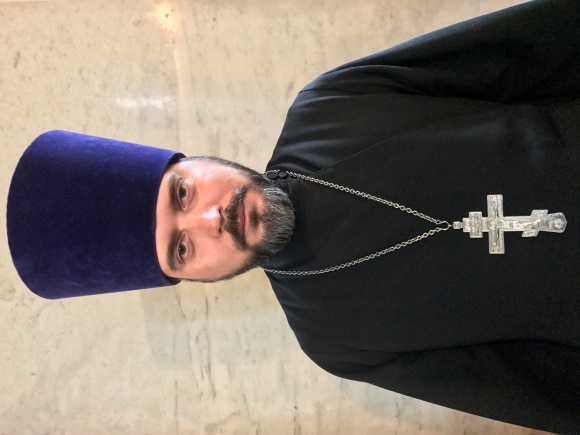 Штатный клирикХрам Знамения иконы Божией Матери в КунцевоСветское образованиесреднее Духовное образование2012 г. – ПСТГУ БФ бакалавриатХиротонисан19 апреля 2003 г. в сан диакона19 сентября 2011 г. в сан пресвитераДень тезоименитства6 декабряНаградыИерархические (богослужебные награды):          2014 г. – набедренник.         2017 г. - камилавкаЦерковные награды (Патриаршая грамота, ордена, медали):          2012 г. – юбилейная медаль РПЦ в память 200-т-летия победы в Отечественной войне 1812 г.;